具有新格式的信息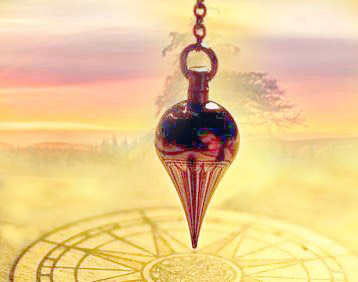 通勤--一种所谓的有益活动 充满危险的信息主题包括。思想力量在大气中创造能量场，影响地球上的生活。人们是如何发现钟摆的，以及钟摆最初对他们的帮助是什么。 *   *   *我在I Am中的爱的精神在这个尘世的末法时期为内心的人提供了进一步的信息，以进行启蒙和深入思考。这对使用钟摆式询问的人来说是有帮助的。通过对它的新知识，他们为自己负责任的生活得到了更大的精神概述，可以避免意外和无形的危险，只要他们愿意接受我的指示。 到目前为止，对钟摆感兴趣的人还不能感觉到无形的过程，结果他们对其进行了错误的判断。他们的人类和精神意识还没有对无形的宇宙法则足够开放，无法从自身感受到通勤中潜伏的危险和风险。也许，在阅读这篇信息时，一些以灵性为导向的人将会看到曙光，他们的内心对属天的真理敞开。我神圣的愿望是，那些认真打算返回天国的虔诚的人们多听听我的建议，并意识到他们暂时生活在哪个黑暗的星球上。这可以使他们在地球上和其他世界的秋季地区免遭许多痛苦。但每个人和每个灵魂都可以自由决定他们走哪条路，以及他们是否愿意接受我衷心的建议和警告。首先我想向敬虔的人指出，通勤不是我的神意。从我下面的描述中，你会认识到为什么我建议你不要这样做，但每个人都生活在自由意志中，可以接受或拒绝我的建议。但在这个黑暗的世界里，每个与上帝有联系的人都会得到很好的建议，当他向我的神圣意愿看齐时，因为这样我可以给他更多的保护和内在支持。如果他不想在有更多知识的情况下将自己导向我的神圣意愿，因为他相信独自相处得很好，那么他可以这样做。我的爱只能在神圣的法律框架内帮助每一个生命，有精神取向的人应该知道这一点。我总是关心并愿意帮助每一个生命，当它在生命的某个领域暂时做出不符合我的天意的事情时，然而不是在无视我和你的天律的时刻，所有的光明生命--曾经还在未分割的创造中--一起巧妙地创造了许多变化，用于他们的进化生活，以避免危险，并把它爱和快乐地交给了我管理。如果在钟摆前，一个与上帝有联系的人在密集的心里祈祷中向我请求保护，那么我就从心里给他额外的力量，使他摆动得更高。但当他开始摆布时，那么他应该知道，我完全远离他的自作主张，因为这不符合天道。通过额外的力量，人以前在心灵的祈祷中得到的力量，他振动得更高，并通过他的光的灵魂光芒保护他不受不守规矩和低振动的灵魂。正如你从我的描述中看到的，我在摆前给了男人我的爱的贡献，但在应用过程中没有。通勤或其结果是人的责任。你应该从一开始就知道这一点。诚然，今天精神取向良好的人不知道，在尘世之外住着一些灵魂，他们联合起来组成钟摆式的利益集团，以大规模影响毫无戒心的人，他们只对上班族的生命能量感兴趣。他们只有在他低头摆动并处于他们的波长时，才能接近他或进入他的光环以提取能量。 这种情况也可能发生，例如，当他想通过与人通勤来提高自己的个人能力时，因为这时他的振动与生命的天道原则相反，此刻处于深度堕落众生的负面黑暗能量场中。欺骗的、骄傲的灵魂，在前世喜欢练习窥探，他们呆在窥探者附近，而窥探者却不知道这些无形的、不请自来的客人在他的生活空间。他们总是把他引向好奇和容易受骗的人，想知道一些确定的事情。这样的好奇心和不耐烦的生活方式也是由通勤者主导的，因此他吸引了志同道合的人，与他们在智力上相处融洽。但他并不怀疑谁在无形中参与了通勤。你们这些无知的、不怀好意的人，请更多地了解无形的危险和法律。*    *    *现在我描述一下，在钟摆过程中，哪些看不见的过程对你来说仍然是隐藏的，大多数人对此一无所知。我再次向你指出，每一个钟摆过程的发生都没有我的合作，没有我的保护。我只是向你详细描述，以便你能从中认识到，哪些宇宙法则和危险与钟摆有关，以便你的意识得到扩展。但请不要陷入这样的误区，即我想让摆设对你来说是可口的。不，相反的是我的神圣意愿。然而，无论谁进行钟摆查询，都应该事先知道，目前良好的精力充沛的日常状况或身体健康是非常重要的，以便获得合理有用的结果。同样，一个上班族应该注意他在最后一段时间的生活取向，也就是说，他是更多地在不和谐的人群中的嘈杂世界，还是更安静地生活在寂静中，使他的内心与我接近，这很重要。因此，他在他的灵魂--人类意识中振动得低或高。为了检查这一点，我建议一个上班族，因为他的查询的准确性取决于此。 如果通勤者通过他和谐、平静和高尚的生活方式振动得更高，那么他就会收到来自更高的光明意识的结果，这更接近于生命的天道原则和进化的规律。但如果他振动得很低，那么他就会得到一个结果，这个结果将被分配给这个堕落世界的有限的生命领域和人类的智力。不管一个上班族的精神成熟度如何，意识振动如何，我还是要求他为了自己的安全，从内心感受到查询结果在何种程度上可能接近你的内心感受。 请注意以下规律：如果你的日常振动很低，钟摆的最终结果将是在世俗的波长上。通过人的低级思想，它可以是，例如，对未来的担忧或生活中某个领域的未解决的问题，从而使人的黑暗的光环辐射出不安的情绪。这意味着不安的、消极的想法会与灵魂光环的能量流混合，并将它们旋起。这些无形的灵气漩涡会极大地影响摆锤的结果。 有些人已经养成了每天使用钟摆的习惯。然而，如果在他的日常振荡中出现了低点，而他仍然进行询问，那么这往往会得到一个错误的结果。尽管前一天钟摆还在为同一个问题向一个方向移动，但现在却向相反方向摆动。这意味着钟摆的结果总是与这个人的日常振动有关系。由于这种矛盾的结果，一些人现在有不安全感和恐惧感在他们的脖子上呼吸。 因此，我再次警告你，在为你自己和他人的生命做出重要决定时，或在选择药物时，不要使用这种提问方法。请考虑如果你或其他人走上错误的人生道路或服用错误的药物会发生什么。 如果你在钟摆前祈祷，那么你在意识中摆动得更高一些，并能通过这一点更接近我的爱流。但这对你来说仍然远远不能保证你会得到一个好的摆锤结果，因为它取决于许多因素，而这些因素你还不知道。负面性质的因素是，例如，好奇心。如果有人出于好奇而换乘，那么他就会违背生命的天体原则而摆动，有很大的危险，会得到一个错误的结果。现在你可能会问：为什么？ 这应该这样理解。在一种奇怪的行为中，人向低级力量开放自己，即使他之前在祈祷中仍处于我的双极、天体能量流中。也就是说，好奇心与不耐烦有关，这种行为模式不存在于纯粹的存在（天国）。通过这样做，他违反了流出的天体生命法则，我的博爱精神亲切而温和地管理着它。当我以好奇的方式行事时，我的双极振动能量流就会退出，然后它在这个消极的秋季世界的单极能量流中低度振动。因此，从好奇心的那一刻起，通勤者的光环就暗淡了。因此，他用磁力吸引类似或相同思维的地球灵魂进入他的光环，用他们的思想力量强烈影响钟摆，或让钟摆朝他们的意愿方向摆动。你能想象吗？不仅如此，他们还能做到。它们总是敦促毫无戒心的人进一步进行好奇的探究，并通过其相反的振动消耗他的许多重要能量。如果这个人在窥探过程中不放弃自己的好奇心，那么他就有可能因为狡猾的灵魂而变得精力非常低下，并可能生病。 但是，每天与我亲切交流并通过他们的灵魂接受我的能量的受上帝约束的人，应该把这些主要用于他们的灵魂-人的进一步发展。对于一个通勤者的灵魂来说，它经常不得不通过地球上的灵魂经历更大的能量抽离，这是非常悲惨的，因为在它的人类去世后，它就没有太多能量可供其直达天堂的返回。这意味着她被超越地球的磁力所牵制。我的爱神为你提供了另一个例子，让你思考关于钟摆的疑问。一个注重精神的人，如果不经常练习钟摆，就会被一个问题所困扰，所以他为了解决这个问题，想了很多，思考了很多。但他所想的一切都来自于他的思想，因为到现在为止，他已经习惯于在没有我的情况下解决一个问题，并凌驾于他的内心感受之上。一段时间后，他在一个非常重要的个人问题上做出了决定。但在这样做的过程中，他从内心感到一种恶心的感觉，并因此对自己变得有些不自信。这种来自内部（来自灵魂）的不安的感觉想告诉他，他的考虑与他的灵魂意识不一致。现在，他在一段时间内仍未作出决定，等待着看他是否会得到一个更好的想法来解决他的问题，这不会让他产生不安的感觉。但由于他对这件事想不出什么好办法，还不确定，没有决定，所以不敢做决定，因此想到了通勤。 现在，他去找钟摆咨询，帮助他解决问题。当他为一个重要的决定而挣扎时，他在心里祈祷中向我求助，但他不知道我必须置身于摆布之外的事实。由于他在窥探方面有一些好的经验，这次他想再次相信查询结果。但他对这个结果非常惊讶，因为这与他从智力上的推理相矛盾。虽然从他的意识状态和我的观点来看，这个结果对他的生活是有好处的，但现在智力认为这次他在窥探方面犯了一个错误，因此他又开始窥探。 现在他处于绝望之中，非常不安全，因为在第二次钟摆读数时，他来自智力的考虑得到了肯定，也就是说，他的第一次钟摆读数，更接近他的精神意识，受到了反驳。 他现在决定相信他最后的钟摆结果，它肯定了他来自智力的推理，并开始在此基础上解决他的生活问题。然而，后来，在他经历了一次失败之后，他悲哀地意识到，不听从自己内心的想法是多么愚蠢。他认为，他可以通过来自智力的考虑顺利度过一生，所以他绕过了来自内心（他的灵魂）的恶心感觉，这种感觉对他说："不要太听从你的智力，也不要听从钟摆的结果，因为它们会把你带向错误的方向。更加相信你的内在感受，因为它们引导你进入你灵魂所向往的天人的内在生活。"真的，如果有信仰的人能够在沉默中更多地倾听他们的内心，他们成熟的灵魂和我的爱的精神，他们会少做错误的人生决定，更好地解决人际关系问题。那么他们就不会再为危险的通勤而烦恼。为此，我从我的普天之下的心，建议一个通勤者。那么，例子中描述的通勤者还是经常被不可靠的通勤结果误导，不得不做出痛苦的经历。在许多矛盾的结果之后，他才明白并最终看到，通勤是一项不安全和危险的活动，他应该宁可离开。 我将向你进一步介绍在你的存在（人和灵魂）中发生的无形过程。也许这样你就能更好地理解为什么许多内在和外在的干扰因素会影响钟摆。请假设人类的上层和下层意识在能量上与灵魂有细密的光线或信息通道相连。如果它是一个远远成熟的、没有什么负担的灵魂，那么它的光环已经远远超出了它的人类身体。这意味着，如果一个人暂时生活在神圣的生命原则中，那么在这段时间里，他被他的灵魂的两极、神圣的能量所笼罩，并以类似于茧的方式停留。任何负面振动的射线都不能从外面穿透到这个茧里。这种状态同时也像一个保护罩，对他和他的灵魂的进一步精神发展非常重要。对于通勤者来说，这将是对无线电、电视和广播站等外部电磁波的保护。另一方面，他没有受到内在脉动或冲动运动的保护，没有受到来自他的人类和灵魂意识的突然产生的思想和感觉的保护。请想象一下。灵魂是一个微妙的、灵活的光体，由数万亿的光粒子（精神来源的原子）组成，它们与细小的光线以及生命核心相连，生命核心位于头部以上区域，被称为光人的脉动心脏。如果灵魂被纳入人体，并且已经在很大程度上与人体进行了精神上的发展，如果人变得更加敏感，那么在某些情况下，他可以感知其来自灵魂的精细冲动，作为感觉和感受。但这只有在敏感和冷静的人处于和谐和安静的阶段时才能发生。然后他也能接受并正确解释他的灵魂通过其生命核心收到的来自上帝的沟通的冲动。这个内在过程可以在一个更高振动的人的光环中反复进行。当然，有些想法还是会不自觉地潜入他的超意识，干扰他的注意力。正如你所看到的，一个人的注意力会被潜入的想法所干扰，而这在窥探中是非常危险的，因为它可能导致错误的结果。在一个人的光环中，心理活动每时每刻都在发生，甚至可以大规模地影响钟摆的旋转方向。从我对人的光环中发生的事情的简要描述中，你现在将能够更好地理解在不安全的通勤者的最后尝试中实际发生了什么。 这位知识渊博的人为了在他的问题上做出一个好的决定，占据了自己的许多考虑。他在钟摆前已经给自己定下了人生的方向，其中他认为只有这样才是适合自己的。人类上层意识的这种判断，然后作为信息传递给潜意识，它需要一些时间来处理它。之后，这被分类到一个合适的存储位置，在那里，相同和类似的振荡被存储。潜意识中的整个处理过程需要能量，这些能量来自灵魂意识。因此，如果潜意识还在忙于处理一天中的许多想法，那么这些想法就会辐射到灵魂的光环中，并在询问时影响到钟摆。 好吧，这个没有安全感的上班族在钟摆摆动之前想了很多问题，在这个过程中他安定下来。然而，这种上下意识的储存在第一次尝试时就被关掉了，因为他在心里祈祷，因此振动较高，这意味着他在这个阶段与他的灵魂意识相连接。这就是为什么他的第一个钟摆结果与来自他智力的判断不一致。在第二次尝试之前，他处于绝望之中，也对自己无法解决一个问题而感到愤怒。因此，他处于一个低的、非法的振动中，产生愤怒。由于他的上层和潜意识储存了来自智力的决心的记忆，当他第二天第二次试摆时，他的低振动又把它带出来，影响了结果。也就是说，在钟摆摆动的过程中，潜意识中储存的电磁脉冲通过人的灵气进入钟摆的固体原子（物质），可以使其向一定方向移动。真的，在这种情况下，人已经不自觉地在他的思想中给了自己是或不是。 *    *    *下面的重要说明应该给你们人类带来一些思考。如果人的灵魂从低级堕落中背负了沉重的负担，有不符合神性法则的错误行为，那么这些就会通过人的灵气影响钟摆。这应该这样理解。人类灵魂的意识振动是由人类一时的生活方式导致的。这是灵魂在堕落的世界中背负了多少非法的储存物的结果，有多少来自天国的合法的高尚和健全的品质和生活规则仍在其中活动，或者有多少光的粒子仍从天国遥远的生活方式的面纱中解放出来。因此，从天堂的角度来看，人类灵魂的意识状态是决定性的，它对钟摆结果有积极或消极的影响。 为了使你们能更有远见地认识到精神上的联系，我重复并加深描述。如果上班族的灵魂被这个世界和其他黑暗堕落区的大量储存所累，而这些储存与纯洁的天国光明生命的合法进化生活没有对应关系，那么结果大多是远离真正的天国现实，这是从天国的生命规律中产生的。因此，只有与世俗生活有关的答案才会出现在窥探中。尽管如此，一些具有世俗思想的信奉者误以为我在给他们提供钟摆式的结果，那么这一定是符合神的规律的。然而，通勤的询问者在这一点上是非常错误的。事实上，这永远不可能实现，因为你们这些人生活在最低的振动的秋天------而我必须保持在摆布之外。 这个世界上不同种类的低振动，在光路上围绕着地球，根据每个人的高低意识，或多或少地影响着他，除非一个人在精神上已经发展得很好，我的爱的辐射可以用合法的力量不断完全渗透到他身上，成为他抵御低振动的保护罩。但任何一个人都不是这样，即使是传道人也不是这样，他们不断地从我天国的爱源中汲取营养。另外，他们在日常生活中也会受到波动，因此不可能总是处于高光振动状态。 大多数深入从事窥探工作的人对神性法则的了解太少，缺乏从实现高尚和精致的天体生活方式中获得的经验。因此，他们不够敏感，无法从内部感觉到窥探的未知危险，因此经常收到无法理解和不合逻辑的答案，不过，这应该让他们感到怀疑。如果他们在精神上更加成熟，他们就能从我的神圣逻辑中感受到更多的东西，并且很快就会意识到钟摆是一种多么不可靠的询问方法。这个对自我保护如此重要的观察，很少有人做到，因为大多数人更多地关注自己的思想，而不是更多地关注来自内心的感受和感觉。 很少有通勤者向往他们自己曾经是光明的天国人的内在生活。如果他们坚持不懈地努力完善自己的存在，那么他们会很快放弃通勤，因为那时他们的灵魂会通过不愉快的感觉使他们明白，他们应该最终停止使用这种不可靠的危险方法。 诚然，认真走在进入光明之家的内在道路上的人，更多的是听从他灵魂的心感，它应该指导智力。但是，一旦听从了他的内心感受，然后又不允许他这样做，用他的世俗知识来掩盖这些感受的人，就生活在两个世界里。这样的生活方式使人越来越多地走向善变的生活，这在某种程度上会导致精神上的混乱。精神和身体上的疾病就是这样的结果，因为在远处成熟的灵魂和易变的、精神上停滞的人之间形成了巨大的鸿沟。在不知不觉中，他的意识振动越来越低，他变得越来越缺乏能量。因此，他越来越多地向嘈杂的、世俗的生活方式开放，变得更容易受到尘世灵魂的巨大影响。诚然，对于一个希望返回天国的灵魂来说，这是一个悲惨的状态。也许我的警告现在会激起许多受上帝约束的人，刺激他对自己危险的尘世生活承担更多的自我责任。这样做的后果是，人更多地转向内在生活，并准备避免危险的情况，通勤属于这种情况。请你们克服自己，你们这些 "通勤者"，自愿得出结论，你们的钟摆读数含有收到错误结果的高风险，不仅对你们，而且对那些信任你们的人。此外，你还面临着被黑暗的、吸取能量的灵魂大量影响的危险。我衷心地恳求你停止窥探。请尝试从内部感知和解决你的生活问题。如果你用对我的心灵祈祷将你灵魂的生命核心（心脏）带入高振动，那么你就有可能通过你的灵魂感觉到我的精细冲动，这些冲动包含了从天堂的角度看对你此刻有好处的事情。只有内在的生活方式才能使你更接近我，只有这样你才能从你的灵魂中感受到你化身的既定生活方向。那么就不会有人再有使用危险钟摆的想法了。 要意识到，你所有的感觉、情感、思想和语言都是产生电磁波的振动和辐射。这些在你的人类和精神光环领域或能量茧中产生共鸣的时间更长。为了更好地了解，我将给你一个小例子。你把一块中等大小的石头扔进一个静止的水体。它在水中引起圆周运动，通过摩擦产生电磁波，你看不见。然后，人的听觉会听到或弱或强的声音脉冲，这取决于石头的大小和撞击点在水中的距离。现在，在无形中发生了什么，使你能听到声音冲动？从水中发出的脉冲，根据其强度，在微妙的、细小的光通道上滑行，进入人的电磁光环领域。然后，这些声音立即被人类的超意识所接收，即被敏感的感觉器官--听觉系统所登记，并被识别和分类为特定的声音脉冲。它们继续在意识中产生共鸣，持续一段时间。在这个震荡后的阶段，上层意识--大脑的敏感细胞--独立地将音调冲动通过光的细线--神经传递给潜意识。只有当这个过程完成后，音调冲动才会到达一个有负担的灵魂的储存鞘中。 然而，在一个远为成熟的灵魂的身体里，只有很少的精神负担，这发生在不同的地方。它记录了从水中发出的电磁波，这些电磁波对人眼来说是看不见的，比听觉感知它们的时间还要早。发生这种情况是因为它的灵魂粒子，作为发射器和接收器，已经对外部的、不可见的事件开放，感知到的东西比人类的听觉快得多。灵魂向人的上层意识报告时，会有情感的激荡，但敏感的人不一定能立即解释。 在上层意识中感知到的声音冲动很快就会消失，但通过处理程序，它们会在潜意识和灵魂中继续产生一定时间的共鸣。因此，每一个行动都会在磁能场中产生后遗症，并由此产生振动和辐射，可以被人的敏感感觉器官和灵魂感知。这也发生在你的思想、语言和动作以及更多，因为所有的行动，人类生活每时每刻都在产生--它可以是来自不同发射器频率的无线电波--产生反应和后遗症，当然也会影响钟摆的审讯。谁作为一个上班族认为，他不会受到外部振动和辐射的影响，会受到他的光环的保护，仍然是远离精神现实。 你能想象，即使是思想的运动也会产生某些电磁波吗？这些能量射线（频率）包含人类的记忆，穿透钟摆的电磁灵气场，并能通过冲击波使其向另一个方向移动。 一些精神取向良好的通勤者通过错误的传统错误地认为，钟摆的左旋--在通勤者的语言中意味着 "是"--与由此对准的提升和保存天体生命原则的原子有关，而右旋--意味着 "否"--必须向相反方向极化。 事实上，天体的、虚无缥缈的原子是按照天体的生命法则编程的，也就是说，它们中的大多数是左转的。即使堕落的天人在微妙的、部分物质的或物质的领域中以不同的原子性质创造了他们的世界，并以不同的方式决定了星系在光轨上的循环方向，这在最低振动的堕落者中也没有不同的表现。但钟摆的旋转方向并不是基于天体原子和力量的影响，有些人仍然错误地认为，而是与地球磁场的编程和上班族的个人方向设置有关。 天上的原子，正如你已经从神灵那里听到的那样，大多是左旋的极。也就是说，通过旋转的方向，它们有一定的任务或功能要完成，从而更好地发挥它们的属性，对天体的创造非常有用。 另一方面，堕落中的大多数物质和虚无的原子已经被堕落的生命极化为顺时针旋转，因为他们已经将其与他们的行星生活相适应。请假设天体原子只对双极射线有反应，而低振动法列的原子则对单极射线有反应。这是严重的区别，与它们的旋转方向无关。光明生物的生命核中的两个判断力是以顺时针旋转为方向的，但分别围绕生命核质量或两个判断力旋转的小原子却有不同的旋转方向，这是因为它们因此可以更好地相互作用，以磁吸来自原始中央太阳的天体力量。还要考虑到钟摆的方向会受到眼睛的影响。从眼睛流出的电磁光波是能够产生磁场的小束射线。然而，与思想力量相比，这些电磁眼脉冲的效果非常微弱。你们中的许多人已经通过有关高级发达的外星生物的信息了解到，他们用思想力量引导他们的飞船（UFO）在电磁光路上从一个太阳系到另一个太阳系。同样，来自高等物质和部分物质坠落领域的负担不那么重的生命，通过高振动的思想，有可能解除他们的重力，在轻盈的道路上短距离旅行。这只是顺便为你提供关于思想力量的信息。 在这方面，我想让你明白，思想的力量会产生活生生的画面，并能以一种意想不到的方式对钟摆产生巨大影响。通过我的描述，我给你的描述是为了让你意识到无形的过程和力量的影响，现在有些人可能能够想象到，发出的思想可以通过人的光环区域的余振产生积极的建设性或消极的破坏性共鸣。在尘世的氛围中，总是有思想力量的积累，这些思想力量积累成更大范围的类似能量场，然后对尘世的生命产生影响，也就是说，它们带来了建设生命或破坏生命的东西。如果许多人和自然界被一个巨大的负面的、破坏性的能量场的放电击中，那么这个放电仍然会产生共振，电磁波在你们地球大气层外的细小光路上迅速传播，并在你们太阳系的行星上留下同样仍然负面的影响。你能猜到吗？因此，我要求愿意和真诚的天体回归者更加注意他们思想的性质，或者说越来越多地以积极和高雅的方式使用思想。通过这种方式，你们将从自己体内接受更多我的神圣能量。如果你们想在精神上发展自己，这应该是你们在世的生活目标之一。 从我的描述中，你应该收集到新的见解，即使它们只是少数。这些可以帮助你在精神上成长，尽管生活环境困难，但要意识到，你是宇宙无限中的自由生命，已经在天国有了很高的精神发展，未来将再次与我，我是神性，过着幸福的永恒生活。 请在我的帮助下为你的灵性进一步发展而努力，那么你就不再远离天堂的生活了。谁敢于向我，我是神性迈出一步，他就会变得更平静，更平衡，会越来越喜欢外在和内在的和平，而不是停留在这个世界的喧闹震动中。当他在很大程度上达到了这种精神上的成熟，那么他将不再在自己身上感受到时间的压迫感，因为他将不再被世界和匆忙的人们所影响和欺骗。他将越来越多地与他的灵魂联系在一起，他的灵魂已经变得自由，越来越多地感知到永恒的、神圣的意识中的天国统一。我把每一个人和每一个灵魂引到那里，使他们可以得到好处，并按照永恒的真理得到他们每一个问题的答案。这是我，非个人的我是神，从我的心底向所有堕落的众生许愿。*    *    *我的博爱精神在取消者的录音暂停后再次显露出来，并回答他的问题：人们是如何发现钟摆的，它最初对他们有什么帮助？ 为了能够理解其中的原因，我将首先向你描述早在人类生活之前，在秋季领域中仍然微妙的星球上发生的事情。深度堕落的生命，已经在纯洁的天界之外，在光线贫乏的精细物质世界--你们的太阳系和地球也属于这个世界--生活了很长时间，他们打算创造第二个身体，他们想一次又一次地把自己融入其中。由于对他们中的一些人来说，他们带来的天体生命能量在当时已经用得差不多了，所以他们寻找新的能量来源，并相信他们可以通过人体使之成为可能。他们的计划是这样的。他们想通过固体食物，与他们的微妙生命（灵魂）达到更多的灵魂能量，融入到物理体中。他们一起为这一目标辛勤努力。通过微妙原子的变化，他们随后成功地创造了物质世界，并使一些他们后来想居住的星球上有了植物和动物的活力。为此，他们消耗了许多生命能量，因为他们的每一项创造都是通过他们自己的能量投入才得以实现。只有当他们一起成功地完成了经过许多纪元（宇宙时代）的非法创造活动，并能获得物质原子的经验时，他们才开始创造人。经过多次失败的尝试，他们仍然成功地创造了不完美的人类，他们可以用自己的微妙身体将自己融入其中。关于这一点，我的爱的精神已经在其他信息中详细报告过了。人类的身体在基因和细胞中接受了来自堕落生命的某些功能储存，以便能够以转化的形式从固体食物中吸收能量。他们在基因中储存了某些信息，因此这些信息收集了食物能量，管理并在晚上，在人类的深度睡眠中，将其中的一部分喂给他们的器官和细胞。为了这个目的，基因收到的信息是把某些能量部分也传递给与光线有关的灵魂。但他们的意图失败了，因为人类的细胞体及其器官不能充分地将地球上的食物转化为能量。此外，每天由于人类的体力生活，大部分的食物能量已经被消耗掉了，所以灵魂在夜间无法再得到能量的补充。对大多数灵魂来说，发生的情况正好相反。他们不得不帮助他们经常虚弱的人类，他们不得不做繁重的工作，一次又一次地从他们现有的能量特遣队中拿出能量份额给基因储存基地以维持他们的生命。不得不一次又一次地经历这种情况，这对堕落的生命来说是非常悲惨的。 由于他们因为骄傲和强烈的精神压力而不再想回到天国世界，由于他们通过相反的生活方式中止了天国法律，以及拒绝我提供的两极爱的力量，他们发现自己处于无望的境地。因为他们没有找到任何新的能源，他们中的许多人对此非常绝望，想结束他们的虚无缥缈的生活。越来越多的地界众生开始加入一个疯狂的毁灭想法。他们无情的计划是：首先以可怕的方式使自己解体，然后以所有被造物的形式逐一解体整个创世。他们的目的是能够通过他们生命中剩余的生命核心来创造一个完全改变的新创造。他们对未来的计划也是创造出具有黑暗外表的冷酷生命，束缚在一个不公正的生活系统中，统治者和仆人将生活在一起，与这个世界类似，但服务的生命更缺乏自由。但许多更和平的、尚未深深沉沦的众生不同意这个计划，因此他们试图阻止它。这就是为什么他们在地球上和在不同的光线贫乏的另一个世界的地区已经以残酷的方式斗争了许多个世纪。我的爱神已经在其他信息中详细报告了这一点，因此出于时间和精力的考虑，我不再重复。现在，在经历了许多个天人合一的年代后，深陷空灵状态的众生变得能量越来越低，因此他们曾经的美丽、温柔和酣畅淋漓的天性越来越多地变成了反面。通过自私、霸道和侵略性的生活方式，这些都不存在于天国的生命原则中，他们粒子中的能量越来越少，结果他们的光形收缩和变暗。由于他们不希望从天体原始的中央太阳或通过他们的生命核心从我这里得到任何能量供应，并且几乎完全用完了他们的存在仓库中的储备能量，即 "内在自我"，所以他们进入了这种悲惨的厄运状态。他们对更加和平和有活力的生命以及大自然的冷漠和破坏性的生活方式越来越多，直到他们开始无情地相互争斗。他们带着他们的破坏性取向一次又一次地进入这个物质世界，并重新融入那里，他们在前世已经在那里相互争斗。你能想象这个吗？尽管他们未能通过人类生活获得更多的能量，但有些人希望为尘世生活找到新的能量来源，这将使他们能更有活力地生活，至少作为化身。在秋季生活的这个阶段，还没有天国的计划者在地球上化身，因此他们当时不能像今天一样，以欺骗的方式接触负能量。人类生活的许多时代在地球上过去了，在这些时代里，堕落的生命在他们之间。他们一次又一次地通过一些远为成熟的人类为自己创造了精神和物质上的进步和高尚的生活文化，但不久之后，所有已经建立起来的东西就一次又一次地被战争性的冲突或毁灭性的灾难所摧毁。这种精神和文化上升和下降的内在和外在的生命阶段，往往是由地球上的堕落者经历的，他们的心变得冷漠和粗暴。直到今天，他们在这方面还没有什么变化，因为他们通过自己的精神和基因储存，非常无意识地生活。他们仍然不想与我建立内在联系，尽管他们中的一些人相信有一个中心的、高级的存在。 然后这些人把我想象成宇宙中某个地方的统治者、个人的力量存在。但我不是，因为我的爱的精神是由纯洁的光明生命在天上的原始中央太阳中非个人地和谦卑地创造的，然而不是统治。当一些秋天的生命不时地对我说话时，他们是出于他们的智力，因为他们已经远离了内在的酣畅淋漓的天国生活，现在他们已经不可能从自己身上带出酣畅淋漓的感觉了。诚然，这对曾经纯洁的天国众生来说是一个巨大的悲剧，他们曾经不得不回到他们的光明家园，因为天国之外的堕落区被解散了，因为它们只被授予叛教的众生一定的永恒时间。 *    *    *那么，人们是如何进入通勤的呢？ 在更早的地球时代，远在最后一次极点跳跃之前，人们生活在各个大陆上，他们的技术还没有你和更早的亚特兰蒂斯人的技术先进，他们的帝国被可怕的极点跳跃摧毁，并沉入大海。有了这些，钟摆式的审讯已经很普遍了。当时亚特兰蒂斯人的祖先还处于精神和物质发展的低水平，他们在尘世生活中寻找新的能量来源。他们应该帮助他们创造新的东西，以提高他们的生活质量。由于他们不希望与我和天国的人有内在的联系，所以他们依赖更多的智慧生命和单一的医学天赋的人的暗示。但我最后提到的人总是与地球上的其他世界的家庭成员（灵魂）保持联系，从他们那里得到对自己和他人有用的提示，以改善他们的生活。那些不具备通灵能力的人也渴望与他们已故的家人建立联系，但这对他们自己来说是不可能的。因此，他们问通灵的人是否有可能从外面回答他们的生活问题。这对一些人来说是通勤的入口。我在下面只粗略地描述了事情的经过，以便你们有更好的想象力。一个有通灵能力的人把没有通灵能力的熟人和朋友的请求传递给他的族人的另一个世界的灵魂。他们一起协商了哪些可能性会出现问题，以便能够以另一种方式弥合来世的障碍，即作为灵媒人以精神方式传递信息。他们从早期在堕落的存在中被创造的时候就已经很熟悉物质和虚无的原子的性质了。根据他们的知识，他们指示通灵人与熟人一起在火山附近寻找冷却的小熔岩石，因为这些石头的性质适合对思想力量作出敏感的反应。这意味着冷却熔岩的熔融矿物有一定的特性，它能很好地吸收有信息的光波，并容易受到影响。正是通过灵魂，千里眼第一次了解了窥探。随后，这种钟摆式阅读通过故事逐渐传播到世界各地。 第一个摆件类似于一块未切割的小石头。早先的人把它绑在马的头发上，拿在手里不动。然后，按照灵媒人的指示--他与另一个世界的灵魂直接沟通并传递他们的指示--他们开始向灵魂提问，灵魂通过石头的旋转方向用是或不是来回答他们。但取得好结果的前提是，灵魂可以在人的灵气中。在用熔岩中未切割的小石头进行较长时间的练习后，通过人们的精神和物质进步，出现了各种设计的摆件。有些人使用一块抛光的金属，有些人用他们的戒指或硬币作为摆件。摆锤是代代相传的，但上班族越来越多地失去了以前的知识，因为在查询过程中，他们的灵气中大多有看不见的灵魂，这也影响了旋转的方向。 今天的大多数上班族无法想象这一点，因此他们不会在第一时间愿意接受我的警告。你们这些人在我的爱的精神中，也许你们从自己的痛苦经历中知道，因为外部生活环境--可能是受伤、生病或新的生活状况--迫使你们不得不放弃一项珍惜和习惯的活动意味着什么。我的爱的精神可以同情这一点。但我要问各位通勤者，在这个新的信息知识和可能的不愉快的感觉之后，你是否还想冒险去通勤。请仔细考虑，因为你要对自己的行为负责。 大多数与上帝有联系的人不知道，以前和今天的堕落者都有来自自己灵性宗族的帮助者和保护者，他们喜欢靠近他们，因为他们想和他们一起经历一切。他们也是给他们部族的人提供生育孩子的冲动的人，这样他们就可以再次化身，他们的储存物包含在前世的基因中。在这种共同的、有凝聚力的方式中，堕落的生命自人类生命的创造或开始就一直生活着，因此合理地度过了人生。但如果人不对其他世界的宗族人（守护者和帮助者）的冲动做出反应，因为他想追求其他不符合宗族的生活理念，那么他们就会用思想冲动影响他，直到他很快放弃未来的计划，转而追求更高尚的新生活方式，更接近天国的生活原则。正如你所看到的，许多堕落的人在后世和今世都不自由地生活在他们之间。通过氏族人的恐吓，个人不会进入更高的振动生活方式，因此在内部和外部都不自由。他们继续严格拒绝我和纯粹的光明生命的帮助。即使在今天，不信神但也信教的人往往受到同盟者、志同道合的灵魂的强烈影响，他们自然有更强的精神预见性。如果人在早期的化身中已经占据了自己的钟摆询问，那么同盟的灵魂会再次引导他们走向钟摆。他们是否曾经在今生通过新的知识摆脱它，我的爱的精神无法回答，因为他们被灵魂阻止了，因为这些人有兴趣把人指向他们以前的生活方向，使他们继续与钟摆打交道。你能想象，一个在后世的灵魂还在进一步占用钟摆吗？在地球上生活后，许多灵魂喜欢回顾它在人类生活中成功或不太理想的钟摆查询，因为那是它以前的主要活动。然后，当它通过它的人成功地帮助了一个人，而这个人又遵循了钟摆式的答案时，它就会感到非常高兴。她也很高兴自己能够从那些带着问题向她的人类倾诉的人那里得到丰富的负面生命能量。她收到这些东西是因为她的人类因为他的窥探能力而受到钦佩和个人能力的提升。 当救赎的天国计划生命为了救赎被造物而不得不化身于堕落区中振动最低的星球（地球）时，他们后来从堕落生命那里一点一点地接管了窥探。他们中的大多数人都不知道，在钟摆的背后潜藏着我现在向你们提到的危险。许多人相信，如果他们问我一些问题，我就会通过钟摆的方向回答他们。他们也没有怀疑我总是远离这种不可靠和危险的钟摆式提问，因为它不符合天体规律。它源于堕落的众生，他们不再利用我对他们的天外生活的帮助，通过审问，在今世和来世之间，为自己争取到了与地面上的灵魂的精神接触，以便从他们那里得到对他们危险的尘世生活有帮助的建议，例如，产生能量和治愈他们的疾病。 从我的描述中可以看出，坠落的众生已经通勤了数千年之久。今天的许多通勤者以通常的方式使用这种方法，不仅是为了解决他们的日常问题，而且出于好奇，他们想从超越的地方找到一些他们无法看到和理解的精神。但很多查询结果是错误的，在这个过程中，地球上的案例灵魂的钟摆利益集团被一次又一次地吸引，这只给他们短视的答案，因为他们的意识的精神视野，通过许多精神负担和巨大的能量亏损，已经变得非常有限。他们的兴趣是很大的，通过他们对钟摆的协助，尽可能多地从更有活力的化身为救世主的天体计划者那里收回生命能量。但这不会发生在那些灵魂来自堕落的人身上。他们在意识上有类似的结盟和振动的灵魂，这些灵魂在精神上与他们结盟已有很长时间了。一些来自另一个世界的土生土长的灵魂帮助他们化身的宗族成员读钟摆，但他不知道他们的存在，因为他不是千里眼。灵魂总是试图用冲动影响来自他们宗族的人，使他面向世界，保持乐观和充满生机。虽然从我的天体角度来看，这个世界和人类的生活是一个巨大的悲剧，但他们黑暗的、短视的意识却不这么看。 灵魂们已经怀疑这个世界不能再以人的混乱生活方式存在下去了，但他们以前的人类冲动驱使他们仍然要实现这些冲动。如果他们能影响一个人的波长，那么他们就会试图一次又一次地引导他进入他的冲动，在这种冲动中他要感觉良好。但事实上，是他们想通过他享受以前的瘾，只有当他们能呆在他的能量场（光环）中，以同样的方式振动时，这对他们来说才是可能的。 这种尘世的灵魂喜欢在化身为救世主的计划者行为不合法的时候偷袭他们。通过他们，他们乐于满足自己的变态冲动，但与他们的盟友化身的灵魂不同--他们用负面力量帮助他们--他们通过灵气接触从他们身上收回许多能量。你在灵性上是否已经成熟，你的内心是否足够稳定，能够想象我所描述的情况而不感到害怕？你现在能理解为什么在现在的时间里，我通过远处成熟的传道者用澄清来警告化身的弟子（救赎计划的众生），并诚恳地要求他们现在停止摆布？我把不受限制的自由留给每一个人。他现在可以接受或拒绝我的好建议。但是对于没有辨别能力的人，我今天通过内在的话语说：他将越来越失去精神的概述，因为钟摆的结果会刺激他，这些结果来自仁慈的、尘世的灵魂，想把他引向他们的方向。在人去世后，已经进入后世的失落的灵魂，如果它来自救赎计划，没有我的帮助，是无法摆脱欺骗的灵魂的，因为在他们的尘世生活中，已经对他们建立了强大的约束磁力。还是在所有尘世生活结束前不久，我再次问门徒们：你们还想进一步关注钟摆吗？我要求你们，给自己推一把，准备好进入天堂的理由，然后你们可以在我的光的保护下更安全、更无忧无虑地生活。这就是我非常渴望从你那里得到的东西。因为我爱你，我想直截了当地指出你，让你安全地进入你的光明之家，而没有痛苦的坏相。